CALL TO ORDERPLEDGE OF ALLEGIANCE TO THE FLAGROLL CALL -	Steve Arnosky
                        	Diane Brown Wilhelm
                       		Maureen Donker
                        	Tim Soler
                        	Marty A. WazbinskiCONFLICT OF INTEREST DISCLOSURE STATEMENTCONSIDERATION OF ADOPTING CONSENT AGENDA ITEMS:
	All resolutions marked with an asterisk are considered to be routine and will be enacted by one motion.  There will be no separate consideration of these items unless a Council member or citizen so requests during the discussion stage of the "Motion to adopt the Consent Agenda as indicated."  If there is even a single request the item will be removed from the consent agenda without further motion and considered in its listed sequence in regular fashion.APPROVAL OF MINUTES:1.	* Approve minutes of the January 6 special City Council meeting.   KAYE2.	* Approve minutes of the January 7 special City Council meeting.   KAYEPUBLIC HEARINGS:3.	Amend the Midland Police Department General Fund FY 2022-23 budget in response to receipt of Dow Company Foundation grant funding to provide patrol bicycles and helmets, related maintenance equipment, and helmets for community giveaways.   FORD4.	Dial-A-Ride Replacement Buses.   MURPHYa. Amend the FY2022/23 Dial-A-Ride Capital Budget to recognize the increased cost of transit buses.b. Authorize purchase orders for the acquisition of four replacement buses.PUBLIC COMMENTS, IF ANY, BEFORE CITY COUNCIL.  This is an opportunity for people to address the City Council on issues that are relevant to Council business but are not on the agenda.ORDINANCE AMENDMENTS:5.	First Reading of the Recreation Fee Ordinance.   MURPHYRESOLUTIONS:6.	Annual Comprehensive Financial Report and Single Audit Report for the year ended 6/30/2022.   KEENAN7.	Prequalification of Footing Drain Disconnect Plumbers.   DRISCOLL8.	Establish the Footing Drain Disconnect Cost Cap.   DRISCOLL9.	Authorization of the issuance of Bonds for the Footing Drain Disconnect Program.   KEENAN10.	* Annexation JL – 22-04 - An annexation request for property located at 3903 Letts Street.   KAIN11.	* Lincoln Park Residences Phase 2 PILOT - Refer a proposal to the City Housing Commission for review and recommendation of a new Payment in Lieu of Taxes (PILOT) for a 49-unit workforce housing development to be known as Lincoln Park Residences Phase 2.   KAIN12.	* Accepting a gift from the Herbert H. and Grace A. Dow Foundation.   KEENAN13.	* Accepting gifts from Mary Currie.   KEENAN14.	* 2022 Local Governmental Retirement System Annual Report.   KEENAN15.	* Appointment to the City and County of Midland Joint Building Authority.   KAYE16.	* Appointment to the Midland County Central Dispatch Authority Administrative Policy Board.   KAYEConsidering purchases and contracts:17.	* Request for approval for additional costs associated with annual financial and single audits for year ending 6/30/2022.   KEENANSetting a public hearing:18.	* Schedule a public hearing to approve a Detail Plan for Planned Unit Development No. 19 for an assisted living and memory care facility located at 5217 and 5221 Bay City Road.   KAIN19.	* Schedule a public hearing to approve Conditional Use Permit No. 80 to permit a drive-through coffee shop at 3715 N. Saginaw Road.   KAIN20.	* Schedule a public hearing to amend the FY2022/23 Dial-A-Ride budget to recognize grant funds received from the Federal Transit Administration for a Transit Study to look at collaboration between the City of Midland Dial-A-Ride and Midland County Connection.   MURPHY21.	* Schedule a public hearing to amend the FY2022/23 General Fund Forestry budget to recognize a grant received from the Michigan Department of Natural Resources Urban Forestry Grant Program for street tree planting.   MURPHYNEW BUSINESS:To provide written comment to City Council regarding items on this agenda, please e-mail: CityHall@midland-mi.org. These communications will be shared with members of the public body. Comments are accepted until 4 p.m. on the day of the meeting. Comment can also be made during the public comment portion of the agenda.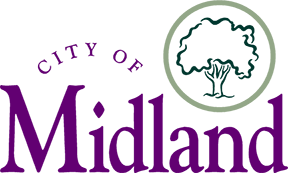 City Hall ♦ 333 West Ellsworth Street ♦ Midland, Michigan 48640 ♦ 989.837.3300 * 989-835-2717 FAX ♦ www.cityofmidlandmi.govCity Hall ♦ 333 West Ellsworth Street ♦ Midland, Michigan 48640 ♦ 989.837.3300 * 989-835-2717 FAX ♦ www.cityofmidlandmi.govCity Hall ♦ 333 West Ellsworth Street ♦ Midland, Michigan 48640 ♦ 989.837.3300 * 989-835-2717 FAX ♦ www.cityofmidlandmi.govREGULAR MEETING OF THE MIDLAND CITY COUNCILREGULAR MEETING OF THE MIDLAND CITY COUNCILREGULAR MEETING OF THE MIDLAND CITY COUNCILJanuary 23, 20237:00 PMAGENDATO CONTACT THE CITY WITH QUESTIONS OR FOR ADDITIONAL INFORMATIONTO CONTACT THE CITY WITH QUESTIONS OR FOR ADDITIONAL INFORMATIONCitizen Comment Line:837-3400City of Midland website address:www.cityofmidlandmi.govCity of Midland email address:cityhall@midland-mi.orgGovernment Information Center:located near the reference desk at the Grace A. Dow Memorial Library